ProstituceVideo: Prostituce: Živí mě moje těloProstituce představuje v naší společnosti šedou zónu, ve které se pohybují tisíce žen, ale nikdo ji neřeší. Největší motivací jsou pro ně rychle získané peníze. Proč se lidé uchylují k prostituci a jaké jsou její důsledky? Pozorně se podívejte na videoukázku, popřemýšlejte nad životními příběhy jednotlivých žen. Poté zkuste stručně odpovědět na otázky. Pokud odpověď nenajdete v ukázce a nebudete ji znát, použijte jiné zdroje.1. Z uvedeného seznamu vyberte jednu nebo více emocí (postoj, naladění), které po zhlédnutí videoukázky cítíte. Do pravého sloupce několika slovy napište důvod.2. Vysvětlete termín „prostituce“.3. Jak je to s prostitucí a zákony v ČR:A) Může být člověk trestně stíhán za poskytování placených sexuálních služeb?B) Měla by být podle vás prostituce legální? A proč?4. Protagonistky Kristýna, Vladana, Lenka a Helena ve videoukázce nastiňují své motivy, proč se vydaly na dráhu poskytování placených sexuálních služeb.A) Pozorně sledujte videoukázku a stručně odpovězte na následující otázky.KristýnaJe prostitutkou, jelikož má vysoké nároky na svůj život?V kolika letech ji opustil otec?Ráda by pracovala jinak, u prostituce zůstává ale nadále. Kvůli čemu?Žila v dětském domově?Začala s prostitucí dříve než v osmnácti letech?VladanaZačala s prostitucí až poté, co se jí narodil syn?Co ji dohnalo k prostituci?Jaký studovala obor?Co rozumíte pod termínem „stigma prostituce“?LenkaZ jakého důvodu se rozhodla pro sexbyznys?HelenaS jakým handicapem se musí potýkat?Prošla si Jedličkovým ústavem a dětským domovem?Z jakého důvodu se živí prostitucí?Čím je vyučená? A pracovala někdy na této pozici?B) Co mají všechny tyto ženy společného?5. Jakou nestátní neziskovou organizaci označuje tento symbol? …………………………………………………………..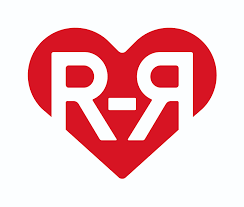 Ve videoukázce se hovoří o terénních programech této organizace. Co je jejich smyslem? Jaké služby tato organizace poskytuje?6. V čem spočívají trestné činy kuplířství a obchodování s lidmi?